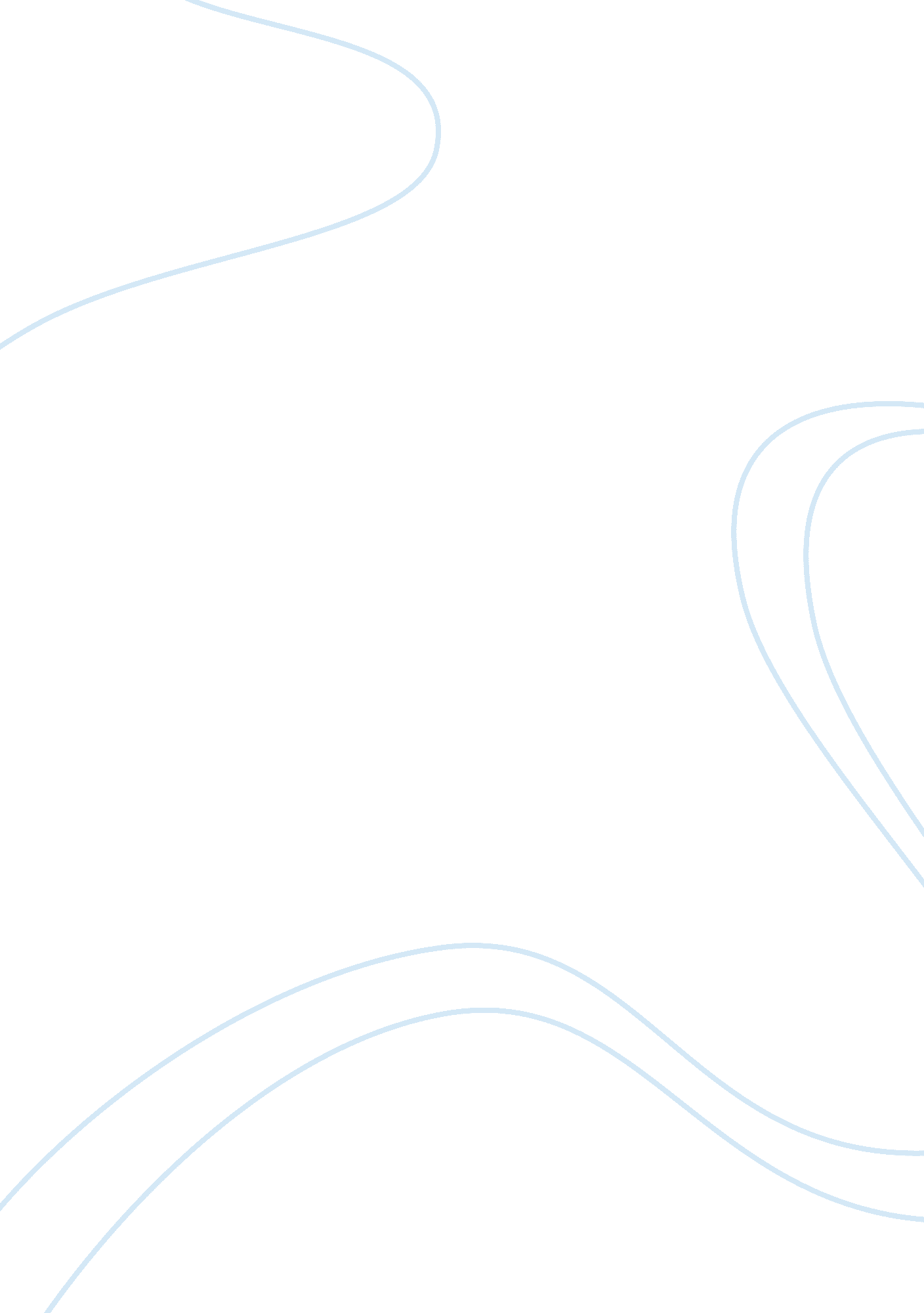 Am making a family business websiteBusiness, Marketing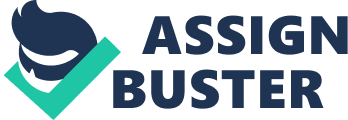 16 October About Us Salom Company deals in the trading, construction and leasing of the real state development lands. Since Mike Salom and Ali Salom established the Saolm Company in 1972, we have made a considerable expansion in our services both within UAE and abroad. Today, Salom Company trades, constructs and leases everything from residential buildings and schools to malls, hypermarkets and hotels. Since 1972, we have done offered our services in UK, France, Japan, Canada, Italy and China. In addition to the traded, construction and leasing, we also offer services in the maintenance. Till now, we have maintained dozens of fulfillment centers in different countries across the globe. The fulfillment centers we have conventionally maintained encompass more than 26 million square feet. 
Vision 
Our vision is to acquire high standing for the Salom Company through earning the confidence of our client base in our services. We strive to offer: 
Efficient leadership in the fields of construction engineering and management 
Quality in all sorts of projects both within state and internationally 
Best trading, construction and leasing services and maintenance solutions with extreme degree of professionalism 
Profitable expansion 
History 
Two brothers, late Mike Salom and late Ali Salom started the Salom Company in 1972. They had been doing construction projects for a long time before they resolved to formally establish the firm to offer the construction and consultancy services. After the death of the two brothers, the business was passed in the hands of their sons who have grown up in the culture and are well-aware of the best practices in the industry. 